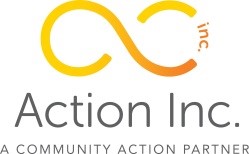 3.31.2020	UPDATEIn these uncertain times regarding the social effects of COVID-19,  Action Inc. continues to meet with some of our community partners to determine what food service is available to low-income families, homeless, elderly and our food insecure community members. We will continue to work together to identify gaps and ensure coordination around food access to conserve resources and avoid duplication.Below is a list of Food Resources Currently Available in Butte-Silver Bow. We will keep you updated on any changes that may occur.Belmont Senior Center:  Main lobby is closed. Currently have staff who are still working to provide hot meals, transportation and checking in with Seniors. Below are the services currently being provided:Meal deliveries - “Meals on Wheels”People can pick up a hot meal curbside at the address below.  Please call upon arrival.Providing transportation for appointments and to go to the grocery store.A $5.00 donation is appreciated for a meal.Accepting donations at this time.Target Population: Age 60 and olderDay and Hours of Operation: Monday thru Friday 8:30 a.m. to 4:00 p.m. Location: 615 E. MercuryContact Person: Ann UelandContact Phone #: 406-723-7773Email: annueland@msn.comLink to website and/or Facebook Page: www.belmontseniorcenter.com and https://www.facebook.com/belmontseniorcenter/ “We Deliver” Program: Will continue providing sack lunches with soup.The agencies that work together to distribute the meals include: Action Inc.Western Montana Mental HealthSouthwest Montana Community Health CenterMeals are prepared by CCCS. Food Services, and other dedicated partners.Providing a sack-lunch at scattered sites Monday, Wednesday and Friday’s at the following locations and times1:00pm—1:15p—Old Hotel, Off Park Street (City Center Hotel)1:15pm—1:30pm—Emma Park1:30pm—1:45pm—Rocker (Town Pump)1:45pm—2:00pm—Eddy’s Motel, 1205 South Mt. Street2:00pm—2:30pm—Walmart, behind Dollar Tree on Harrison, behind the Butte Plaza Mall2:30pm—3:00pm—Behind Motel 6 (Wyoming St. & Copper St.)**Any leftovers will be dropped off at the Butte Rescue Mission** Target Population: Homeless IndividualsContact Person: Traci McArthurContact Phone#: 406-533-6855Email: tmcarthur@action-inc.orgWebsite and/or Facebook Link: www.butteassitanceprograms.org and https://www.facebook.com/ActionIncMT/Knights of Columbus Hall (Butte Emergency Food Bank)—sack lunches provided on Tuesday’s and Thursday’s from 11:00am to 1:00pmButte Emergency Food Bank: Still providing food from their building, Lobby service is closed.Greeting people outside with food boxes.Providing home deliveries.If someone has been laid-off/furloughed they are providing food without the need to be on their registered list.Providing backpacks for School District #1 to handout on Fridays.Providing sack-lunches to be distributed curbside at the Knights of Columbus on Tuesday’s and Thursday’s.Target Population: No set population, they not following current guidelines during crisis.Day and Hours of Operation: For those needing food, please call between 9:00-11:00 a.m. Monday thru Friday.  Same day curbside pick-up from 11:00 a.m. to 12:00 p.m.Location: 1019 E. 2nd St. Butte, MT Contact Person: Kathy GriffithContact Phone #: 406-782-3814Email: buttefoodbankmt@yahoo.comLink to website and/or Facebook Page: www.buttefoodbank.org	 IMPORTANT UPDATE Butte School District #1: Beginning Monday March 23, 2020 lunch and breakfast will be provided to all youth age 18 and under at the following locations. In addition to lunches, youth will be sent home with breakfast for the next morning. Backpacks will be distributed to all children on Friday’s to help with providing food over the weekend.Target Population: Youth age 18 and under (do not have to be students in the Butte school system)Day and Hours of Operation: 11am to 1pm Monday—Friday.Locations:Butte High School – Platinum St. Entrance; Kitchen Loading DockEast Middle School—2600 Grand Ave; Auditorium EntranceEmerson Elementary—1924 Phillips; Gym EntranceKennedy Elementary—1101 N. Emmett; Gym EntranceMargaret Leary Elementary—1302 4 Mile Vue Road; NE Gym Entrance (Back)West Elementary—100 Steele St; Cafeteria Entrance UPDATE: ADDITIONAL LOCATIONS SERVED BY BUSES 11 a.m.-1 p.m.Holy Spirit ChurchWhitter SchoolPark in the DrivesClarks ParkSesame Street and So. WarrenRamsayLongfellow Area Park on Kennedy St.Copper Mt. ParkSilver Bow Village on Evans AveSCOWN FieldBlaine Elm. On No. Main St.Koprivica Park on East 2nd St.Chester Steele Park on Alabama St.Contact Person: Kurt MarthallerContact Phone #: 406-533-2591Email: marthallerkr@bsd1.orgLink to website and/or Facebook Page: www.bsd1.org and https://www.facebook.com/Butte-School-District-1-1512300985732439/Butte Rescue Mission: They are continuing to provide meals to those individuals staying on-site and to the general public. Distributing breakfast, lunch and dinner every day seven days per week. They are distributing curbside to those who are not residing at the Mission:Breakfast Served: 7:00 a.m. – 8:30 a.m.Lunch Served:  11:30 a.m. – 1:00 p.m.Dinner Served: 5:30 p.m. – 7:00 p.m.Sack lunch available in between serving times if available.They are currently receiving donations from the community, Safeway, St. James Healthcare and local restaurants.  Target Population: Homeless and food insecureDay and Hours of Operation: Daily for food.Location: 610 E. Platinum St. Butte, MTContact Person: Brayton or Syd EricksonContact Phone #: 406-782-0925Email: syd@butterescuemission.org or brayton@butterescuemission.orgLink to website and/or Facebook Page: www.butterescuemission.org and https://www.facebook.com/ButteRescueMission/IMPORTANT UPDATButte Pantry Popup: Accepting donations of food, monies and non-perishable items and delivering to those in need.For the week of March 30 through April 5, the Butte Panty Popup is closed for deliveries, shopping requests and orders.People can continue to place orders or requests for delivery beginning April 6 for shopping for requested items and delivering to those that are in need.Accepting donations. Door step deliveries will resume on April 6. Target Population: AllDay and Hours of Operation:  After April 6, 2020: Monday – Friday, 8:00 a.m. – 5:00 p.m. and by emergency on weekends.Location: By appointment only.Contact Person: Valerie Nielson or Kali SmelichContact Phone #: 406-490-2547, or 509-592-3289Email: Valerie.nielson06@gmail.comLink to website and/or Facebook Page: https://www.facebook.com/ButtePantry/